Annual Implementation Plan - 2021Define Actions, Outcomes and ActivitiesRangeview Primary School (5431)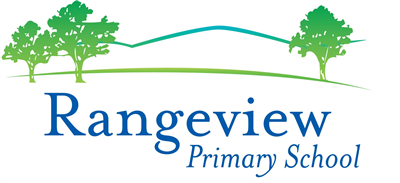 Define Actions, Outcomes and ActivitiesGoal 12021 Priorities Goal2021 Priorities Goal2021 Priorities Goal2021 Priorities Goal2021 Priorities Goal12 Month Target 1.1Monitoring all student assessment 6 to 12 months growth in Literacy and Numeracy 

Monitor and respond to student health and wellbeing concerns.

Strengthen and embed connections between students and school and between parents and carers and school.
Monitoring all student assessment 6 to 12 months growth in Literacy and Numeracy 

Monitor and respond to student health and wellbeing concerns.

Strengthen and embed connections between students and school and between parents and carers and school.
Monitoring all student assessment 6 to 12 months growth in Literacy and Numeracy 

Monitor and respond to student health and wellbeing concerns.

Strengthen and embed connections between students and school and between parents and carers and school.
Monitoring all student assessment 6 to 12 months growth in Literacy and Numeracy 

Monitor and respond to student health and wellbeing concerns.

Strengthen and embed connections between students and school and between parents and carers and school.
Monitoring all student assessment 6 to 12 months growth in Literacy and Numeracy 

Monitor and respond to student health and wellbeing concerns.

Strengthen and embed connections between students and school and between parents and carers and school.
KIS 1Evidence-based high-impact teaching strategiesLearning, catch-up and extension priorityLearning, catch-up and extension priorityLearning, catch-up and extension priorityLearning, catch-up and extension priorityLearning, catch-up and extension priorityActionsBuilding teacher capability to deliver targeted student support in literacy and numeracy with a focus on Reader's Workshop.

Embed the whole school instructional model in reading using the Reading Workshop process:
- Opening with a Learning Intentions with 'I can....' statements and constructed Success Criteria with 'I have ....' statements
- Mini Lesson with the Gradual Release of Responsibility - 'I do, we do, you do collaboratively, you do independently'.
- Independent work time while teacher conferences (individual or small group)
- Debrief - share time (teacher, partner) 'I have.....' with reference back to success criteria
Embed the use of the Readers Notebook in classrooms.
Continue to develop planning documents clearly displaying the Readers Workshop and refine these documents.
Further strengthen the teaching of the comprehension strategies.
Further develop and refine our Rangeview Primary School Beliefs and Actions with reading
Provision of professional learning for current and new staff with the Reading Workshop and reading strategies.
Make available resources to support staff with implementation of Reader's Workshop
Working with a reading consultant in 2021.
Regular, planned walkthroughs and observation of teaching practice with feedback.
Provide professional learning to all new and returning staff about the Reader's Workshop Instructional model.
Survey staff before the start of the year and at the end of the year to determine growth in confidence when teaching reading and the Reading Workshop process.
Continue to develop a whole school scope and sequence in Literacy including reading.
Building teacher capability to deliver targeted student support in literacy and numeracy with a focus on Reader's Workshop.

Embed the whole school instructional model in reading using the Reading Workshop process:
- Opening with a Learning Intentions with 'I can....' statements and constructed Success Criteria with 'I have ....' statements
- Mini Lesson with the Gradual Release of Responsibility - 'I do, we do, you do collaboratively, you do independently'.
- Independent work time while teacher conferences (individual or small group)
- Debrief - share time (teacher, partner) 'I have.....' with reference back to success criteria
Embed the use of the Readers Notebook in classrooms.
Continue to develop planning documents clearly displaying the Readers Workshop and refine these documents.
Further strengthen the teaching of the comprehension strategies.
Further develop and refine our Rangeview Primary School Beliefs and Actions with reading
Provision of professional learning for current and new staff with the Reading Workshop and reading strategies.
Make available resources to support staff with implementation of Reader's Workshop
Working with a reading consultant in 2021.
Regular, planned walkthroughs and observation of teaching practice with feedback.
Provide professional learning to all new and returning staff about the Reader's Workshop Instructional model.
Survey staff before the start of the year and at the end of the year to determine growth in confidence when teaching reading and the Reading Workshop process.
Continue to develop a whole school scope and sequence in Literacy including reading.
Building teacher capability to deliver targeted student support in literacy and numeracy with a focus on Reader's Workshop.

Embed the whole school instructional model in reading using the Reading Workshop process:
- Opening with a Learning Intentions with 'I can....' statements and constructed Success Criteria with 'I have ....' statements
- Mini Lesson with the Gradual Release of Responsibility - 'I do, we do, you do collaboratively, you do independently'.
- Independent work time while teacher conferences (individual or small group)
- Debrief - share time (teacher, partner) 'I have.....' with reference back to success criteria
Embed the use of the Readers Notebook in classrooms.
Continue to develop planning documents clearly displaying the Readers Workshop and refine these documents.
Further strengthen the teaching of the comprehension strategies.
Further develop and refine our Rangeview Primary School Beliefs and Actions with reading
Provision of professional learning for current and new staff with the Reading Workshop and reading strategies.
Make available resources to support staff with implementation of Reader's Workshop
Working with a reading consultant in 2021.
Regular, planned walkthroughs and observation of teaching practice with feedback.
Provide professional learning to all new and returning staff about the Reader's Workshop Instructional model.
Survey staff before the start of the year and at the end of the year to determine growth in confidence when teaching reading and the Reading Workshop process.
Continue to develop a whole school scope and sequence in Literacy including reading.
Building teacher capability to deliver targeted student support in literacy and numeracy with a focus on Reader's Workshop.

Embed the whole school instructional model in reading using the Reading Workshop process:
- Opening with a Learning Intentions with 'I can....' statements and constructed Success Criteria with 'I have ....' statements
- Mini Lesson with the Gradual Release of Responsibility - 'I do, we do, you do collaboratively, you do independently'.
- Independent work time while teacher conferences (individual or small group)
- Debrief - share time (teacher, partner) 'I have.....' with reference back to success criteria
Embed the use of the Readers Notebook in classrooms.
Continue to develop planning documents clearly displaying the Readers Workshop and refine these documents.
Further strengthen the teaching of the comprehension strategies.
Further develop and refine our Rangeview Primary School Beliefs and Actions with reading
Provision of professional learning for current and new staff with the Reading Workshop and reading strategies.
Make available resources to support staff with implementation of Reader's Workshop
Working with a reading consultant in 2021.
Regular, planned walkthroughs and observation of teaching practice with feedback.
Provide professional learning to all new and returning staff about the Reader's Workshop Instructional model.
Survey staff before the start of the year and at the end of the year to determine growth in confidence when teaching reading and the Reading Workshop process.
Continue to develop a whole school scope and sequence in Literacy including reading.
Building teacher capability to deliver targeted student support in literacy and numeracy with a focus on Reader's Workshop.

Embed the whole school instructional model in reading using the Reading Workshop process:
- Opening with a Learning Intentions with 'I can....' statements and constructed Success Criteria with 'I have ....' statements
- Mini Lesson with the Gradual Release of Responsibility - 'I do, we do, you do collaboratively, you do independently'.
- Independent work time while teacher conferences (individual or small group)
- Debrief - share time (teacher, partner) 'I have.....' with reference back to success criteria
Embed the use of the Readers Notebook in classrooms.
Continue to develop planning documents clearly displaying the Readers Workshop and refine these documents.
Further strengthen the teaching of the comprehension strategies.
Further develop and refine our Rangeview Primary School Beliefs and Actions with reading
Provision of professional learning for current and new staff with the Reading Workshop and reading strategies.
Make available resources to support staff with implementation of Reader's Workshop
Working with a reading consultant in 2021.
Regular, planned walkthroughs and observation of teaching practice with feedback.
Provide professional learning to all new and returning staff about the Reader's Workshop Instructional model.
Survey staff before the start of the year and at the end of the year to determine growth in confidence when teaching reading and the Reading Workshop process.
Continue to develop a whole school scope and sequence in Literacy including reading.
OutcomesStudents will:
Be able to articulate learning goals
Be able to articulate success criteria
Discuss learning strategies identified by conferring

Teachers will:
Identify students using the assessment plan and monitor growth
Develop an IEP to teach to student needs at their point of need
Implement targeted teaching strategies
Confer with students to develop learning goals

Leaders will:
Develop and implement an assessment plan to identify students 
Identify where these students are in their learning & monitor growth
Develop viable support strategies that will best meet their learning needs
Plan to effectively utilise all initiative funding 
Provide PL on targeted teaching in small groups
Identify success indicators 
Modify role descriptions to incorporate this initiative
Students will:
Be able to articulate learning goals
Be able to articulate success criteria
Discuss learning strategies identified by conferring

Teachers will:
Identify students using the assessment plan and monitor growth
Develop an IEP to teach to student needs at their point of need
Implement targeted teaching strategies
Confer with students to develop learning goals

Leaders will:
Develop and implement an assessment plan to identify students 
Identify where these students are in their learning & monitor growth
Develop viable support strategies that will best meet their learning needs
Plan to effectively utilise all initiative funding 
Provide PL on targeted teaching in small groups
Identify success indicators 
Modify role descriptions to incorporate this initiative
Students will:
Be able to articulate learning goals
Be able to articulate success criteria
Discuss learning strategies identified by conferring

Teachers will:
Identify students using the assessment plan and monitor growth
Develop an IEP to teach to student needs at their point of need
Implement targeted teaching strategies
Confer with students to develop learning goals

Leaders will:
Develop and implement an assessment plan to identify students 
Identify where these students are in their learning & monitor growth
Develop viable support strategies that will best meet their learning needs
Plan to effectively utilise all initiative funding 
Provide PL on targeted teaching in small groups
Identify success indicators 
Modify role descriptions to incorporate this initiative
Students will:
Be able to articulate learning goals
Be able to articulate success criteria
Discuss learning strategies identified by conferring

Teachers will:
Identify students using the assessment plan and monitor growth
Develop an IEP to teach to student needs at their point of need
Implement targeted teaching strategies
Confer with students to develop learning goals

Leaders will:
Develop and implement an assessment plan to identify students 
Identify where these students are in their learning & monitor growth
Develop viable support strategies that will best meet their learning needs
Plan to effectively utilise all initiative funding 
Provide PL on targeted teaching in small groups
Identify success indicators 
Modify role descriptions to incorporate this initiative
Students will:
Be able to articulate learning goals
Be able to articulate success criteria
Discuss learning strategies identified by conferring

Teachers will:
Identify students using the assessment plan and monitor growth
Develop an IEP to teach to student needs at their point of need
Implement targeted teaching strategies
Confer with students to develop learning goals

Leaders will:
Develop and implement an assessment plan to identify students 
Identify where these students are in their learning & monitor growth
Develop viable support strategies that will best meet their learning needs
Plan to effectively utilise all initiative funding 
Provide PL on targeted teaching in small groups
Identify success indicators 
Modify role descriptions to incorporate this initiative
Success IndicatorsStudent growth evident and monitoring progression
Tutors working in classrooms and withdrawal groups
Tutor and teachers working together- planning and teaching
Consistently strong instructional model across the school
FISO improvement cycle
Professional development of tutors
Professional learning led by tutors

Student growth evident and monitoring progression
Tutors working in classrooms and withdrawal groups
Tutor and teachers working together- planning and teaching
Consistently strong instructional model across the school
FISO improvement cycle
Professional development of tutors
Professional learning led by tutors

Student growth evident and monitoring progression
Tutors working in classrooms and withdrawal groups
Tutor and teachers working together- planning and teaching
Consistently strong instructional model across the school
FISO improvement cycle
Professional development of tutors
Professional learning led by tutors

Student growth evident and monitoring progression
Tutors working in classrooms and withdrawal groups
Tutor and teachers working together- planning and teaching
Consistently strong instructional model across the school
FISO improvement cycle
Professional development of tutors
Professional learning led by tutors

Student growth evident and monitoring progression
Tutors working in classrooms and withdrawal groups
Tutor and teachers working together- planning and teaching
Consistently strong instructional model across the school
FISO improvement cycle
Professional development of tutors
Professional learning led by tutors

Activities and MilestonesActivities and MilestonesWhoIs this a PL PriorityWhenBudgetTraining of teacher tutorsTraining of teacher tutors Assistant Principal Learning Specialist(s) Teacher(s) PLP Priorityfrom:
Term 1to:
Term 4$1.00 Equity funding will be usedData analysis Data analysis  Assistant Principal Leadership Team Learning Specialist(s) PLC Leaders PLP Priorityfrom:
Term 1to:
Term 4$1.00 Equity funding will be usedFISO Improvement Cycle utilisedFISO Improvement Cycle utilised Assistant Principal Leadership Team Learning Specialist(s) PLC Leaders PLP Priorityfrom:
Term 1to:
Term 4$1.00 Equity funding will be usedIntervention programs in place to support the tutorng Intervention programs in place to support the tutorng  Learning Specialist(s) Literacy Leader Literacy Support Numeracy Support PLP Priorityfrom:
Term 1to:
Term 4$1.00 Equity funding will be usedIEP established based on student needs IEP established based on student needs  Assistant Principal Leadership Team PLC Leaders Teacher(s) PLP Priorityfrom:
Term 1to:
Term 4$1.00 Equity funding will be usedKIS 2Health and wellbeingHappy, active and healthy kids priorityHappy, active and healthy kids priorityHappy, active and healthy kids priorityHappy, active and healthy kids priorityHappy, active and healthy kids priorityActionsEstablish an agreed approach to monitoring and responding to student mental health & wellbeing concerns

Introduce the new schoolwide Student Behaviour Support Model 2021. 

Continue to embed the Rangeview Wellbeing Model (Tier System) 

Design new Student Wellbeing Survey F - 6 and implement as pre and post wellbeing measure. 

Establish an agreed approach to monitoring and responding to student mental health & wellbeing concerns

Introduce the new schoolwide Student Behaviour Support Model 2021. 

Continue to embed the Rangeview Wellbeing Model (Tier System) 

Design new Student Wellbeing Survey F - 6 and implement as pre and post wellbeing measure. 

Establish an agreed approach to monitoring and responding to student mental health & wellbeing concerns

Introduce the new schoolwide Student Behaviour Support Model 2021. 

Continue to embed the Rangeview Wellbeing Model (Tier System) 

Design new Student Wellbeing Survey F - 6 and implement as pre and post wellbeing measure. 

Establish an agreed approach to monitoring and responding to student mental health & wellbeing concerns

Introduce the new schoolwide Student Behaviour Support Model 2021. 

Continue to embed the Rangeview Wellbeing Model (Tier System) 

Design new Student Wellbeing Survey F - 6 and implement as pre and post wellbeing measure. 

Establish an agreed approach to monitoring and responding to student mental health & wellbeing concerns

Introduce the new schoolwide Student Behaviour Support Model 2021. 

Continue to embed the Rangeview Wellbeing Model (Tier System) 

Design new Student Wellbeing Survey F - 6 and implement as pre and post wellbeing measure. 

OutcomesStudents will:
Seek support when needed
Know how to support a friend
Describe typical 2020 experiences (and future) in a balanced, optimistic manner

Teachers will:
Ensure students know where to go for help and information
Ensure students know what providing effective support means		
Explicitly teach and provide opportunities for students to practice the skills to seek support		
Establish a class narrative that fosters positive mental health and normalises support seeking  

Leaders will:
Provide structures that provide required support mechanisms
Train staff in provision of support
Modify position description to build into a role
Develop a school-wide narrative that fosters positive mental health and normalises support seeking 
Students will:
Seek support when needed
Know how to support a friend
Describe typical 2020 experiences (and future) in a balanced, optimistic manner

Teachers will:
Ensure students know where to go for help and information
Ensure students know what providing effective support means		
Explicitly teach and provide opportunities for students to practice the skills to seek support		
Establish a class narrative that fosters positive mental health and normalises support seeking  

Leaders will:
Provide structures that provide required support mechanisms
Train staff in provision of support
Modify position description to build into a role
Develop a school-wide narrative that fosters positive mental health and normalises support seeking 
Students will:
Seek support when needed
Know how to support a friend
Describe typical 2020 experiences (and future) in a balanced, optimistic manner

Teachers will:
Ensure students know where to go for help and information
Ensure students know what providing effective support means		
Explicitly teach and provide opportunities for students to practice the skills to seek support		
Establish a class narrative that fosters positive mental health and normalises support seeking  

Leaders will:
Provide structures that provide required support mechanisms
Train staff in provision of support
Modify position description to build into a role
Develop a school-wide narrative that fosters positive mental health and normalises support seeking 
Students will:
Seek support when needed
Know how to support a friend
Describe typical 2020 experiences (and future) in a balanced, optimistic manner

Teachers will:
Ensure students know where to go for help and information
Ensure students know what providing effective support means		
Explicitly teach and provide opportunities for students to practice the skills to seek support		
Establish a class narrative that fosters positive mental health and normalises support seeking  

Leaders will:
Provide structures that provide required support mechanisms
Train staff in provision of support
Modify position description to build into a role
Develop a school-wide narrative that fosters positive mental health and normalises support seeking 
Students will:
Seek support when needed
Know how to support a friend
Describe typical 2020 experiences (and future) in a balanced, optimistic manner

Teachers will:
Ensure students know where to go for help and information
Ensure students know what providing effective support means		
Explicitly teach and provide opportunities for students to practice the skills to seek support		
Establish a class narrative that fosters positive mental health and normalises support seeking  

Leaders will:
Provide structures that provide required support mechanisms
Train staff in provision of support
Modify position description to build into a role
Develop a school-wide narrative that fosters positive mental health and normalises support seeking 
Success IndicatorsStudent Attitudes to School Survey
Student Wellbeing Survey - new tool
Staff feedback
Student wellbeing dataStudent Attitudes to School Survey
Student Wellbeing Survey - new tool
Staff feedback
Student wellbeing dataStudent Attitudes to School Survey
Student Wellbeing Survey - new tool
Staff feedback
Student wellbeing dataStudent Attitudes to School Survey
Student Wellbeing Survey - new tool
Staff feedback
Student wellbeing dataStudent Attitudes to School Survey
Student Wellbeing Survey - new tool
Staff feedback
Student wellbeing dataActivities and MilestonesActivities and MilestonesWhoIs this a PL PriorityWhenBudgetAll teachers to implement a daily or weekly student wellbeing check-inAll teachers to implement a daily or weekly student wellbeing check-in Teacher(s) PLP Priorityfrom:
Term 1to:
Term 4$1.00 Equity funding will be usedWhole school PL in Behaviour Support Model & Wellbeing Model (Tier system) Whole school PL in Behaviour Support Model & Wellbeing Model (Tier system)  Allied Health Assistant Principal PLP Priorityfrom:
Term 1to:
Term 1$1.00 Equity funding will be usedStaff PL in DET supports and wellbeing available for students & staffStaff PL in DET supports and wellbeing available for students & staff Assistant Principal PLP Priorityfrom:
Term 1to:
Term 2$1.00 Equity funding will be usedClassroom sessions to re-visit and unpack 2020 experiences and to normalize help seeking behaviours. Classroom sessions to re-visit and unpack 2020 experiences and to normalize help seeking behaviours.  All Staff PLP Priorityfrom:
Term 1to:
Term 4$1.00 Equity funding will be usedDesign and implement student wellbeing survey tool for use from F - Level 6. Design and implement student wellbeing survey tool for use from F - Level 6.  Allied Health Assistant Principal Leading Teacher(s) PLP Priorityfrom:
Term 1to:
Term 4$1,500.00 Equity funding will be usedContinue to embed Peaceful Kids into all levelsContinue to embed Peaceful Kids into all levels Allied Health Assistant Principal PLP Priorityfrom:
Term 1to:
Term 4$1.00 Equity funding will be usedKIS 3Parents and carers as partnersConnected schools priorityConnected schools priorityConnected schools priorityConnected schools priorityConnected schools priorityActionsStrengthen & embed the connection with parents/carers developed during remote and flexible learning
Strengthen & embed the connection with parents/carers developed during remote and flexible learning
Strengthen & embed the connection with parents/carers developed during remote and flexible learning
Strengthen & embed the connection with parents/carers developed during remote and flexible learning
Strengthen & embed the connection with parents/carers developed during remote and flexible learning
OutcomesStudents will:
Students will feel connected to their school & have positive attitudes to attendance
Students will feel cared for & valued by peers, staff and school leaders.

Teachers will:
Record weekly check-ins with students to monitor health & well being 
Implement the schools communication strategy

Leaders will:
Develop & implement a communication strategy that incorporates digital technology to monitor student/family health & wellbeing and discuss academic progress.
prioritise time for staff to communicate & build relationships with parents/carers.
prioritise time for staff to complete check-ins with individual students
Develop a method to monitor impact of strategy 
Students will:
Students will feel connected to their school & have positive attitudes to attendance
Students will feel cared for & valued by peers, staff and school leaders.

Teachers will:
Record weekly check-ins with students to monitor health & well being 
Implement the schools communication strategy

Leaders will:
Develop & implement a communication strategy that incorporates digital technology to monitor student/family health & wellbeing and discuss academic progress.
prioritise time for staff to communicate & build relationships with parents/carers.
prioritise time for staff to complete check-ins with individual students
Develop a method to monitor impact of strategy 
Students will:
Students will feel connected to their school & have positive attitudes to attendance
Students will feel cared for & valued by peers, staff and school leaders.

Teachers will:
Record weekly check-ins with students to monitor health & well being 
Implement the schools communication strategy

Leaders will:
Develop & implement a communication strategy that incorporates digital technology to monitor student/family health & wellbeing and discuss academic progress.
prioritise time for staff to communicate & build relationships with parents/carers.
prioritise time for staff to complete check-ins with individual students
Develop a method to monitor impact of strategy 
Students will:
Students will feel connected to their school & have positive attitudes to attendance
Students will feel cared for & valued by peers, staff and school leaders.

Teachers will:
Record weekly check-ins with students to monitor health & well being 
Implement the schools communication strategy

Leaders will:
Develop & implement a communication strategy that incorporates digital technology to monitor student/family health & wellbeing and discuss academic progress.
prioritise time for staff to communicate & build relationships with parents/carers.
prioritise time for staff to complete check-ins with individual students
Develop a method to monitor impact of strategy 
Students will:
Students will feel connected to their school & have positive attitudes to attendance
Students will feel cared for & valued by peers, staff and school leaders.

Teachers will:
Record weekly check-ins with students to monitor health & well being 
Implement the schools communication strategy

Leaders will:
Develop & implement a communication strategy that incorporates digital technology to monitor student/family health & wellbeing and discuss academic progress.
prioritise time for staff to communicate & build relationships with parents/carers.
prioritise time for staff to complete check-ins with individual students
Develop a method to monitor impact of strategy 
Success IndicatorsNew Student Wellbeing Survey Tool
Student Attitudes to School Survey
Teacher Check-in Data
Student attendance data
New Student Wellbeing Survey Tool
Student Attitudes to School Survey
Teacher Check-in Data
Student attendance data
New Student Wellbeing Survey Tool
Student Attitudes to School Survey
Teacher Check-in Data
Student attendance data
New Student Wellbeing Survey Tool
Student Attitudes to School Survey
Teacher Check-in Data
Student attendance data
New Student Wellbeing Survey Tool
Student Attitudes to School Survey
Teacher Check-in Data
Student attendance data
Activities and MilestonesActivities and MilestonesWhoIs this a PL PriorityWhenBudgetDevelop a school Communication Strategy that incorporates digital technology to monitor student/family health & wellbeing and discuss academic progress.Develop a school Communication Strategy that incorporates digital technology to monitor student/family health & wellbeing and discuss academic progress. Assistant Principal Principal PLP Priorityfrom:
Term 1to:
Term 1$1.00 Equity funding will be usedDevelop a method to measure the impact of the Communication Strategy. Develop a method to measure the impact of the Communication Strategy.  Assistant Principal Leading Teacher(s) PLP Priorityfrom:
Term 1to:
Term 1$1.00 Equity funding will be usedGoal 2To enhance wellbeing, foster an inclusive and respectful culture that celebrates diversityTo enhance wellbeing, foster an inclusive and respectful culture that celebrates diversityTo enhance wellbeing, foster an inclusive and respectful culture that celebrates diversityTo enhance wellbeing, foster an inclusive and respectful culture that celebrates diversityTo enhance wellbeing, foster an inclusive and respectful culture that celebrates diversity12 Month Target 2.1
STUDENT ATTITUDES TO SCHOOL SURVEY                               Target 2021
Motivation and Interest                     85%
Self-Regulation and Goal Setting     88%
Learning Confidence                         82%
Student Voice and Agency                65%
Classroom Behaviour                        77%

PARENT OPINION SURVEY Target 2021
Parent Participation and Involv           90%
Teacher Communication                     75%
School Improvement                           80%
Confidence and Resiliency                  87%
Non-Experience of Bullying                  85%
Respect for Diversity                            90%
Promoting Positive Behaviour              90%


STUDENT ATTITUDES TO SCHOOL SURVEY                               Target 2021
Motivation and Interest                     85%
Self-Regulation and Goal Setting     88%
Learning Confidence                         82%
Student Voice and Agency                65%
Classroom Behaviour                        77%

PARENT OPINION SURVEY Target 2021
Parent Participation and Involv           90%
Teacher Communication                     75%
School Improvement                           80%
Confidence and Resiliency                  87%
Non-Experience of Bullying                  85%
Respect for Diversity                            90%
Promoting Positive Behaviour              90%


STUDENT ATTITUDES TO SCHOOL SURVEY                               Target 2021
Motivation and Interest                     85%
Self-Regulation and Goal Setting     88%
Learning Confidence                         82%
Student Voice and Agency                65%
Classroom Behaviour                        77%

PARENT OPINION SURVEY Target 2021
Parent Participation and Involv           90%
Teacher Communication                     75%
School Improvement                           80%
Confidence and Resiliency                  87%
Non-Experience of Bullying                  85%
Respect for Diversity                            90%
Promoting Positive Behaviour              90%


STUDENT ATTITUDES TO SCHOOL SURVEY                               Target 2021
Motivation and Interest                     85%
Self-Regulation and Goal Setting     88%
Learning Confidence                         82%
Student Voice and Agency                65%
Classroom Behaviour                        77%

PARENT OPINION SURVEY Target 2021
Parent Participation and Involv           90%
Teacher Communication                     75%
School Improvement                           80%
Confidence and Resiliency                  87%
Non-Experience of Bullying                  85%
Respect for Diversity                            90%
Promoting Positive Behaviour              90%


STUDENT ATTITUDES TO SCHOOL SURVEY                               Target 2021
Motivation and Interest                     85%
Self-Regulation and Goal Setting     88%
Learning Confidence                         82%
Student Voice and Agency                65%
Classroom Behaviour                        77%

PARENT OPINION SURVEY Target 2021
Parent Participation and Involv           90%
Teacher Communication                     75%
School Improvement                           80%
Confidence and Resiliency                  87%
Non-Experience of Bullying                  85%
Respect for Diversity                            90%
Promoting Positive Behaviour              90%

KIS 1Building communitiesAs a Lead School in the Rights, Resilience and Respectful Relationships initiative, the school will lead a CoP group of partner schools to develop, deliver and embed the RRRR model. The Rights, Resilience, Respectful Relationships model will continue to be taught and further embedded across the school.As a Lead School in the Rights, Resilience and Respectful Relationships initiative, the school will lead a CoP group of partner schools to develop, deliver and embed the RRRR model. The Rights, Resilience, Respectful Relationships model will continue to be taught and further embedded across the school.As a Lead School in the Rights, Resilience and Respectful Relationships initiative, the school will lead a CoP group of partner schools to develop, deliver and embed the RRRR model. The Rights, Resilience, Respectful Relationships model will continue to be taught and further embedded across the school.As a Lead School in the Rights, Resilience and Respectful Relationships initiative, the school will lead a CoP group of partner schools to develop, deliver and embed the RRRR model. The Rights, Resilience, Respectful Relationships model will continue to be taught and further embedded across the school.As a Lead School in the Rights, Resilience and Respectful Relationships initiative, the school will lead a CoP group of partner schools to develop, deliver and embed the RRRR model. The Rights, Resilience, Respectful Relationships model will continue to be taught and further embedded across the school.ActionsWe will further embed the Rights, Resilience and Respectful Relationships across the school. Every grade will explicitly teach the curriculum materials once a week and this will be reflected in their planning documents. 

We will run termly professional learning sessions for the whole staff on implementing a culture of RR. Teams will be asked to present at these sessions to further illustrate work occurring across the school.

We will hold a whole school RR & eSmart Celebration Day in Term 2 which will engage students in learnings from the two focus areas within vertical groupings. 

We will lead a community of practice with a group of new partner schools as they embark on the RR journey. This will include hosting / organising regular CoP meetings and professional learning sessions. 

We will include two student RR leaders in the new RR Action Team and will invite partner schools students and action teams to RR events at Rangeview. 
We will further embed the Rights, Resilience and Respectful Relationships across the school. Every grade will explicitly teach the curriculum materials once a week and this will be reflected in their planning documents. 

We will run termly professional learning sessions for the whole staff on implementing a culture of RR. Teams will be asked to present at these sessions to further illustrate work occurring across the school.

We will hold a whole school RR & eSmart Celebration Day in Term 2 which will engage students in learnings from the two focus areas within vertical groupings. 

We will lead a community of practice with a group of new partner schools as they embark on the RR journey. This will include hosting / organising regular CoP meetings and professional learning sessions. 

We will include two student RR leaders in the new RR Action Team and will invite partner schools students and action teams to RR events at Rangeview. 
We will further embed the Rights, Resilience and Respectful Relationships across the school. Every grade will explicitly teach the curriculum materials once a week and this will be reflected in their planning documents. 

We will run termly professional learning sessions for the whole staff on implementing a culture of RR. Teams will be asked to present at these sessions to further illustrate work occurring across the school.

We will hold a whole school RR & eSmart Celebration Day in Term 2 which will engage students in learnings from the two focus areas within vertical groupings. 

We will lead a community of practice with a group of new partner schools as they embark on the RR journey. This will include hosting / organising regular CoP meetings and professional learning sessions. 

We will include two student RR leaders in the new RR Action Team and will invite partner schools students and action teams to RR events at Rangeview. 
We will further embed the Rights, Resilience and Respectful Relationships across the school. Every grade will explicitly teach the curriculum materials once a week and this will be reflected in their planning documents. 

We will run termly professional learning sessions for the whole staff on implementing a culture of RR. Teams will be asked to present at these sessions to further illustrate work occurring across the school.

We will hold a whole school RR & eSmart Celebration Day in Term 2 which will engage students in learnings from the two focus areas within vertical groupings. 

We will lead a community of practice with a group of new partner schools as they embark on the RR journey. This will include hosting / organising regular CoP meetings and professional learning sessions. 

We will include two student RR leaders in the new RR Action Team and will invite partner schools students and action teams to RR events at Rangeview. 
We will further embed the Rights, Resilience and Respectful Relationships across the school. Every grade will explicitly teach the curriculum materials once a week and this will be reflected in their planning documents. 

We will run termly professional learning sessions for the whole staff on implementing a culture of RR. Teams will be asked to present at these sessions to further illustrate work occurring across the school.

We will hold a whole school RR & eSmart Celebration Day in Term 2 which will engage students in learnings from the two focus areas within vertical groupings. 

We will lead a community of practice with a group of new partner schools as they embark on the RR journey. This will include hosting / organising regular CoP meetings and professional learning sessions. 

We will include two student RR leaders in the new RR Action Team and will invite partner schools students and action teams to RR events at Rangeview. 
OutcomesStudents:
Will demonstrate an increased knowledge of gender equity
Will demonstrate increased student outcomes in emotional literacy
Will demonstrate increased student outcomes in personal strengths
Will demonstrate increased student outcomes in positive coping
Will demonstrate increased student outcomes in problem solving
Will demonstrate increased student outcomes in stress management
Will demonstrate increased student outcomes in help seeking
Will demonstrate increased student understanding of gender and identity
Will demonstrate increased student experience of positive gender relationships

Teachers:
Incorporate RR lessons into their weekly planning documents
Deliver strong weekly sessions in topics across the curriculum materials
Use the language and values of the RR model in all areas of the school
Model behavior which is in line with the RR model within the school at all times

Leaders:
Work with Rangeview staff to further embed the RR model across the school 
Work with partner schools to support a CoP
Use the language and values of the RR model in all areas of the school
Model behavior which is in line with the RR model within the school at all times
Students:
Will demonstrate an increased knowledge of gender equity
Will demonstrate increased student outcomes in emotional literacy
Will demonstrate increased student outcomes in personal strengths
Will demonstrate increased student outcomes in positive coping
Will demonstrate increased student outcomes in problem solving
Will demonstrate increased student outcomes in stress management
Will demonstrate increased student outcomes in help seeking
Will demonstrate increased student understanding of gender and identity
Will demonstrate increased student experience of positive gender relationships

Teachers:
Incorporate RR lessons into their weekly planning documents
Deliver strong weekly sessions in topics across the curriculum materials
Use the language and values of the RR model in all areas of the school
Model behavior which is in line with the RR model within the school at all times

Leaders:
Work with Rangeview staff to further embed the RR model across the school 
Work with partner schools to support a CoP
Use the language and values of the RR model in all areas of the school
Model behavior which is in line with the RR model within the school at all times
Students:
Will demonstrate an increased knowledge of gender equity
Will demonstrate increased student outcomes in emotional literacy
Will demonstrate increased student outcomes in personal strengths
Will demonstrate increased student outcomes in positive coping
Will demonstrate increased student outcomes in problem solving
Will demonstrate increased student outcomes in stress management
Will demonstrate increased student outcomes in help seeking
Will demonstrate increased student understanding of gender and identity
Will demonstrate increased student experience of positive gender relationships

Teachers:
Incorporate RR lessons into their weekly planning documents
Deliver strong weekly sessions in topics across the curriculum materials
Use the language and values of the RR model in all areas of the school
Model behavior which is in line with the RR model within the school at all times

Leaders:
Work with Rangeview staff to further embed the RR model across the school 
Work with partner schools to support a CoP
Use the language and values of the RR model in all areas of the school
Model behavior which is in line with the RR model within the school at all times
Students:
Will demonstrate an increased knowledge of gender equity
Will demonstrate increased student outcomes in emotional literacy
Will demonstrate increased student outcomes in personal strengths
Will demonstrate increased student outcomes in positive coping
Will demonstrate increased student outcomes in problem solving
Will demonstrate increased student outcomes in stress management
Will demonstrate increased student outcomes in help seeking
Will demonstrate increased student understanding of gender and identity
Will demonstrate increased student experience of positive gender relationships

Teachers:
Incorporate RR lessons into their weekly planning documents
Deliver strong weekly sessions in topics across the curriculum materials
Use the language and values of the RR model in all areas of the school
Model behavior which is in line with the RR model within the school at all times

Leaders:
Work with Rangeview staff to further embed the RR model across the school 
Work with partner schools to support a CoP
Use the language and values of the RR model in all areas of the school
Model behavior which is in line with the RR model within the school at all times
Students:
Will demonstrate an increased knowledge of gender equity
Will demonstrate increased student outcomes in emotional literacy
Will demonstrate increased student outcomes in personal strengths
Will demonstrate increased student outcomes in positive coping
Will demonstrate increased student outcomes in problem solving
Will demonstrate increased student outcomes in stress management
Will demonstrate increased student outcomes in help seeking
Will demonstrate increased student understanding of gender and identity
Will demonstrate increased student experience of positive gender relationships

Teachers:
Incorporate RR lessons into their weekly planning documents
Deliver strong weekly sessions in topics across the curriculum materials
Use the language and values of the RR model in all areas of the school
Model behavior which is in line with the RR model within the school at all times

Leaders:
Work with Rangeview staff to further embed the RR model across the school 
Work with partner schools to support a CoP
Use the language and values of the RR model in all areas of the school
Model behavior which is in line with the RR model within the school at all times
Success IndicatorsStudent Attitudes to School Survey
Parent Opinion Survey
School wide incident data
Direct student feedback - Qualitative and Quantitative
CoP data provided by NEVR around partner schools
Attendance of partner schools at CoP meetingsStudent Attitudes to School Survey
Parent Opinion Survey
School wide incident data
Direct student feedback - Qualitative and Quantitative
CoP data provided by NEVR around partner schools
Attendance of partner schools at CoP meetingsStudent Attitudes to School Survey
Parent Opinion Survey
School wide incident data
Direct student feedback - Qualitative and Quantitative
CoP data provided by NEVR around partner schools
Attendance of partner schools at CoP meetingsStudent Attitudes to School Survey
Parent Opinion Survey
School wide incident data
Direct student feedback - Qualitative and Quantitative
CoP data provided by NEVR around partner schools
Attendance of partner schools at CoP meetingsStudent Attitudes to School Survey
Parent Opinion Survey
School wide incident data
Direct student feedback - Qualitative and Quantitative
CoP data provided by NEVR around partner schools
Attendance of partner schools at CoP meetingsActivities and MilestonesActivities and MilestonesWhoIs this a PL PriorityWhenBudgetRun PL session for all staffRun PL session for all staff Assistant Principal Curriculum Co-ordinator (s) PLP Priorityfrom:
Term 1to:
Term 1$1.00 Equity funding will be usedRun initial CoP meetingRun initial CoP meeting Assistant Principal Curriculum Co-ordinator (s) PLP Priorityfrom:
Term 1to:
Term 1$300.00 Equity funding will be usedRun fortnightly Action Team meetingsRun fortnightly Action Team meetings Curriculum Co-ordinator (s) PLP Priorityfrom:
Term 1to:
Term 4$1.00 Equity funding will be usedHold whole school RR & eSmart Celebration DayHold whole school RR & eSmart Celebration Day Assistant Principal Curriculum Co-ordinator (s) PLP Priorityfrom:
Term 2to:
Term 2$500.00 Equity funding will be usedHold termly PL sessions for all staffHold termly PL sessions for all staff Allied Health Assistant Principal Curriculum Co-ordinator (s) PLP Priorityfrom:
Term 2to:
Term 4$1.00 Equity funding will be usedRun monthly CoP meetings for Partner SchoolsRun monthly CoP meetings for Partner Schools Curriculum Co-ordinator (s) PLP Priorityfrom:
Term 1to:
Term 4$400.00 Equity funding will be usedRun end of year celebration day with CoPRun end of year celebration day with CoP Assistant Principal Curriculum Co-ordinator (s) PLP Priorityfrom:
Term 4to:
Term 4$400.00 Equity funding will be usedKIS 2Setting expectations and promoting inclusionStudents will investigate the concept of ethnicity diversity and ability diversity to deepen their understanding of the world and their place in it as global citizens. Students will investigate the concept of ethnicity diversity and ability diversity to deepen their understanding of the world and their place in it as global citizens. Students will investigate the concept of ethnicity diversity and ability diversity to deepen their understanding of the world and their place in it as global citizens. Students will investigate the concept of ethnicity diversity and ability diversity to deepen their understanding of the world and their place in it as global citizens. Students will investigate the concept of ethnicity diversity and ability diversity to deepen their understanding of the world and their place in it as global citizens. ActionsWe will continue to embrace our communities cultural diversity through explicit teaching in cultural diversity in Term 1 which will culminate in Harmony Day. 

We will display a giant world map in the foyer and each student will place two colored dots on the map to represent the birthplace of each parent. Different colours will be used to represent each Level. 

We will further extend our students understanding of diversity though the investigation of ability diversity with a specific focus on hearing impairment. 

Teachers will deliver a series of lessons designed to develop student's understandings of hearing impairment. 

Students will learn basic AUSLAN signs for simple conversation and for the lyrics to the National Anthem. 

A partnership forged in 2019 with Eastwood Primary School will be further developed. Students and staff from Eastwood PS will attend Rangeview Assemblies to present on hearing impairment. Rangeview students will use AUSLAN to sign the anthem for these guests. We will continue to embrace our communities cultural diversity through explicit teaching in cultural diversity in Term 1 which will culminate in Harmony Day. 

We will display a giant world map in the foyer and each student will place two colored dots on the map to represent the birthplace of each parent. Different colours will be used to represent each Level. 

We will further extend our students understanding of diversity though the investigation of ability diversity with a specific focus on hearing impairment. 

Teachers will deliver a series of lessons designed to develop student's understandings of hearing impairment. 

Students will learn basic AUSLAN signs for simple conversation and for the lyrics to the National Anthem. 

A partnership forged in 2019 with Eastwood Primary School will be further developed. Students and staff from Eastwood PS will attend Rangeview Assemblies to present on hearing impairment. Rangeview students will use AUSLAN to sign the anthem for these guests. We will continue to embrace our communities cultural diversity through explicit teaching in cultural diversity in Term 1 which will culminate in Harmony Day. 

We will display a giant world map in the foyer and each student will place two colored dots on the map to represent the birthplace of each parent. Different colours will be used to represent each Level. 

We will further extend our students understanding of diversity though the investigation of ability diversity with a specific focus on hearing impairment. 

Teachers will deliver a series of lessons designed to develop student's understandings of hearing impairment. 

Students will learn basic AUSLAN signs for simple conversation and for the lyrics to the National Anthem. 

A partnership forged in 2019 with Eastwood Primary School will be further developed. Students and staff from Eastwood PS will attend Rangeview Assemblies to present on hearing impairment. Rangeview students will use AUSLAN to sign the anthem for these guests. We will continue to embrace our communities cultural diversity through explicit teaching in cultural diversity in Term 1 which will culminate in Harmony Day. 

We will display a giant world map in the foyer and each student will place two colored dots on the map to represent the birthplace of each parent. Different colours will be used to represent each Level. 

We will further extend our students understanding of diversity though the investigation of ability diversity with a specific focus on hearing impairment. 

Teachers will deliver a series of lessons designed to develop student's understandings of hearing impairment. 

Students will learn basic AUSLAN signs for simple conversation and for the lyrics to the National Anthem. 

A partnership forged in 2019 with Eastwood Primary School will be further developed. Students and staff from Eastwood PS will attend Rangeview Assemblies to present on hearing impairment. Rangeview students will use AUSLAN to sign the anthem for these guests. We will continue to embrace our communities cultural diversity through explicit teaching in cultural diversity in Term 1 which will culminate in Harmony Day. 

We will display a giant world map in the foyer and each student will place two colored dots on the map to represent the birthplace of each parent. Different colours will be used to represent each Level. 

We will further extend our students understanding of diversity though the investigation of ability diversity with a specific focus on hearing impairment. 

Teachers will deliver a series of lessons designed to develop student's understandings of hearing impairment. 

Students will learn basic AUSLAN signs for simple conversation and for the lyrics to the National Anthem. 

A partnership forged in 2019 with Eastwood Primary School will be further developed. Students and staff from Eastwood PS will attend Rangeview Assemblies to present on hearing impairment. Rangeview students will use AUSLAN to sign the anthem for these guests. OutcomesStudents:
Will demonstrate increased understandings of cultural diversity
Will be able to articulate the birthplace of their own parents and of their peers
Will demonstrate increased understandings of hearing impairment
Will be able to use AUSLAN to sign basic conversation and the National Anthem

Teachers:
Will deliver lessons through Term 1 which support the students increased knowledge in cultural diversity 
Will deliver explicit lessons in hearing impairment and AUSLAN and this will be reflected in planning documents
Will run the whole school Harmony Day in Term 1 with vertical student groupings 

Leaders:
Will support teachers in the provision of learning materials and resources around cultural diversity. 
Will support teachers in the provision of learning materials and resources around hearing impairment. 
Will display the giant World Map in the school foyer. 
Will further develop the relationship with Eastwood PS 
Will arrange and run the whole school assembly. Students:
Will demonstrate increased understandings of cultural diversity
Will be able to articulate the birthplace of their own parents and of their peers
Will demonstrate increased understandings of hearing impairment
Will be able to use AUSLAN to sign basic conversation and the National Anthem

Teachers:
Will deliver lessons through Term 1 which support the students increased knowledge in cultural diversity 
Will deliver explicit lessons in hearing impairment and AUSLAN and this will be reflected in planning documents
Will run the whole school Harmony Day in Term 1 with vertical student groupings 

Leaders:
Will support teachers in the provision of learning materials and resources around cultural diversity. 
Will support teachers in the provision of learning materials and resources around hearing impairment. 
Will display the giant World Map in the school foyer. 
Will further develop the relationship with Eastwood PS 
Will arrange and run the whole school assembly. Students:
Will demonstrate increased understandings of cultural diversity
Will be able to articulate the birthplace of their own parents and of their peers
Will demonstrate increased understandings of hearing impairment
Will be able to use AUSLAN to sign basic conversation and the National Anthem

Teachers:
Will deliver lessons through Term 1 which support the students increased knowledge in cultural diversity 
Will deliver explicit lessons in hearing impairment and AUSLAN and this will be reflected in planning documents
Will run the whole school Harmony Day in Term 1 with vertical student groupings 

Leaders:
Will support teachers in the provision of learning materials and resources around cultural diversity. 
Will support teachers in the provision of learning materials and resources around hearing impairment. 
Will display the giant World Map in the school foyer. 
Will further develop the relationship with Eastwood PS 
Will arrange and run the whole school assembly. Students:
Will demonstrate increased understandings of cultural diversity
Will be able to articulate the birthplace of their own parents and of their peers
Will demonstrate increased understandings of hearing impairment
Will be able to use AUSLAN to sign basic conversation and the National Anthem

Teachers:
Will deliver lessons through Term 1 which support the students increased knowledge in cultural diversity 
Will deliver explicit lessons in hearing impairment and AUSLAN and this will be reflected in planning documents
Will run the whole school Harmony Day in Term 1 with vertical student groupings 

Leaders:
Will support teachers in the provision of learning materials and resources around cultural diversity. 
Will support teachers in the provision of learning materials and resources around hearing impairment. 
Will display the giant World Map in the school foyer. 
Will further develop the relationship with Eastwood PS 
Will arrange and run the whole school assembly. Students:
Will demonstrate increased understandings of cultural diversity
Will be able to articulate the birthplace of their own parents and of their peers
Will demonstrate increased understandings of hearing impairment
Will be able to use AUSLAN to sign basic conversation and the National Anthem

Teachers:
Will deliver lessons through Term 1 which support the students increased knowledge in cultural diversity 
Will deliver explicit lessons in hearing impairment and AUSLAN and this will be reflected in planning documents
Will run the whole school Harmony Day in Term 1 with vertical student groupings 

Leaders:
Will support teachers in the provision of learning materials and resources around cultural diversity. 
Will support teachers in the provision of learning materials and resources around hearing impairment. 
Will display the giant World Map in the school foyer. 
Will further develop the relationship with Eastwood PS 
Will arrange and run the whole school assembly. Success IndicatorsStudent Attitudes to School Survey
Staff Opinion Survey
Parent Opinion Survey
Feedback from Eastwood PS - staff and students
Rangeview Student Feedback - qualitative and quantitative Student Attitudes to School Survey
Staff Opinion Survey
Parent Opinion Survey
Feedback from Eastwood PS - staff and students
Rangeview Student Feedback - qualitative and quantitative Student Attitudes to School Survey
Staff Opinion Survey
Parent Opinion Survey
Feedback from Eastwood PS - staff and students
Rangeview Student Feedback - qualitative and quantitative Student Attitudes to School Survey
Staff Opinion Survey
Parent Opinion Survey
Feedback from Eastwood PS - staff and students
Rangeview Student Feedback - qualitative and quantitative Student Attitudes to School Survey
Staff Opinion Survey
Parent Opinion Survey
Feedback from Eastwood PS - staff and students
Rangeview Student Feedback - qualitative and quantitative Activities and MilestonesActivities and MilestonesWhoIs this a PL PriorityWhenBudgetWorld Map DisplayWorld Map Display Assistant Principal PLP Priorityfrom:
Term 1to:
Term 1$1.00 Equity funding will be usedCultural diversity lessonsCultural diversity lessons Teacher(s) PLP Priorityfrom:
Term 1to:
Term 1$1.00 Equity funding will be usedHearing Impairment lessonsHearing Impairment lessons Teacher(s) PLP Priorityfrom:
Term 1to:
Term 1$1.00 Equity funding will be usedHarmony DayHarmony Day All Staff PLP Priorityfrom:
Term 1to:
Term 1$100.00 Equity funding will be usedWhole School Assembly - Eastwood PSWhole School Assembly - Eastwood PS Assistant Principal PLP Priorityfrom:
Term 1to:
Term 1$1.00 Equity funding will be usedAUSLAN National AnthemAUSLAN National Anthem Teacher(s) PLP Priorityfrom:
Term 1to:
Term 1$1.00 Equity funding will be used